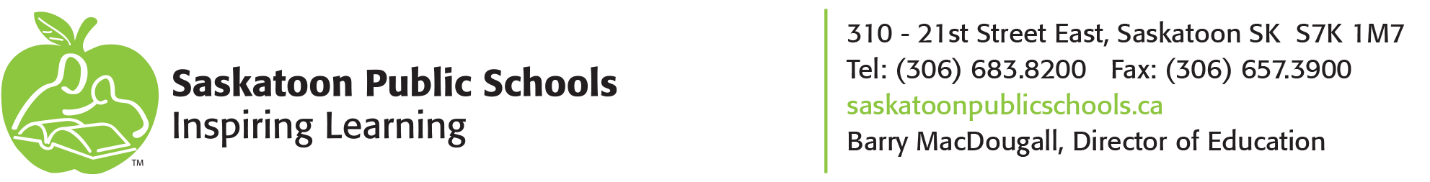 Date:  Monday, March 15thDear families:Our class will be starting a unit on healthy and unhealthy relationships.  As part of this unit we will be welcoming in the “I’m the Boss of Me” abuse prevention puppet show by the Saskatoon Sexual Assault Centre.Through the use of a puppet show, students will learn about child sexual abuse: what it is, that it is not their fault, and the importance of telling a trusted adult.  Through the puppet show, information will be shared with students using developmental and age appropriate language and situations.  This educational component aligns with and meets provincial curricular outcomes. Both Saskatoon Public Schools and Greater Saskatoon Catholic school divisions support this project.   If you would like more information, please feel free to contact me.Classroom teacher,Coralee Cuming cumingc@spsd.sk.caCopies to:	School principal		School Counsellor